Grade 9/10 Course Selection Pathways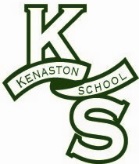 Choose One of A / B / CA:  Math Pathways Explain why WP10 and FPC 10 are mandatory and expected as courses for grade 10 students. What Math pathway will you be choosing as you get into grade 11?  Why? What questions do you have about the pathways? After stating the questions explore the answer by researching or asking an informed resources person.B: Science PathwaysExplain what the different science Pathways are once you are in grade 11. What Science options will you be choosing as you get into grade 11?  Why? What questions do you have about the Science options? After stating the questions explore the answer by researching or asking an informed resources person.C: DLC Course Options  Explore 2 separate DLC course options for upcoming years and provide a brief description of each.Course 1 ____________________Course 2 _____________________ Why do these courses appeal to you? State a question that you may have about the course and the answer your own questions by researching, asking a teacher, or asking a student that has taken the course.